Martes20de AbrilQuinto de PrimariaLengua MaternaElegimos un tema para escribir un artículo de divulgaciónAprendizaje esperado: Identifica la relación entre los datos y los argumentos de un texto expositivo.Énfasis: Define lo que desea saber del tema seleccionado y realiza la búsqueda y selección de fuentes.¿Qué vamos a aprender?Identificarás la relación entre los datos y los argumentos de un texto expositivo.¿Qué hacemos?En las sesiones pasadas hemos estudiado sobre los artículos de divulgación, revisamos algunas de sus características, que son parecidas a las de otros textos informativos de contenido académico, y descubrimos que son una forma divertida y amena de acercarnos a nuevos conocimientos de ciencia, tecnología y de otras áreas del conocimiento.Desde que leímos artículos de divulgación me he preguntado muchas cosas; por ejemplo, ¿Cómo funciona un horno de microondas? ¿Por qué de la parte de atrás de un refrigerador sale aire caliente? O ¿Por qué las televisiones de antes eran grandes y pesadas y ahora son más delgadas?También me he interesado en las noticias de la sección de ciencias en los periódicos. ¿Escucharon que en la Antártida se separó el tercer glaciar más grande registrado en la historia? ¿Qué efectos puede tener esto en los animales de las regiones cercanas o en nosotros? y para dar una idea de las dimensiones del glaciar dijeron que era del tamaño de Londres.El calentamiento global está derritiendo las capas de hielo cercanas a ambos polos, y eso va a afectar a las poblaciones humanas cercanas al mar en todo el mundo.Por eso también son importantes los artículos de divulgación: actualmente, nadie puede aspirar a saberlo todo, pero todos podemos tener curiosidad por los avances de la ciencia y la tecnología que pueden transformar nuestras vidas.Con lo que hemos aprendido en esta práctica social del lenguaje podemos escribir un artículo de divulgación. Vamos a comenzar hablando de los temas que nos gusten y que pueden ser de interés para personas cercanas.En la sesión de hoy vamos a seleccionar un tema sobre el cual escribir. Debe ser uno que nos interese, pero que también despierte la curiosidad de los lectores que imaginamos para nuestro artículo, en este sentido, también, debemos pensar en la respuesta que queremos obtener de ellos. Al tipo de actitud o reacción que nos gustaría que los lectores tuvieran después de leer los artículos que escribamos, o en qué les puede servir, por ejemplo, después de leer la noticia sobre el desprendimiento del glaciar, nos preocupamos por los animales que se verían afectados, o por las consecuencias del calentamiento global provocado por el ser humano.Hoy también vamos a explorar qué es lo que sabemos del tema elegido para definir qué es lo que queremos comunicar de él y lo que nos hace falta investigar, para esto, elaboraremos una lista de preguntas que orientarán nuestra búsqueda de información y la redacción de nuestro artículo.Vamos a comenzar por buscar el tema sobre el que nos gustaría escribir nuestro artículo de divulgación.El tema puede ser sobre:El calentamiento global provocado por el ser humano.Animales.Las abejas.La tecnología: con los videojuegos, las cámaras fotográficas, los celulares y sus aplicaciones, o por las telecomunicaciones en general, por ejemplo, ¿Cómo es posible que, ahora que estamos en casa, la gente se pueda conectar desde diferentes partes del mundo a la misma hora para tener una reunión?Los astronautas, ¿Qué comen cuando van al espacio o por qué flotan?Los autos híbridos, los que pueden moverse con electricidad o con gasolina.La aplicación de la vacuna contra el COVID-19Desde chicos, mi papá y mi mamá se pusieron todas las vacunas e hicieron que yo y mis hermanos nos las pusiéramos, pero, últimamente, escucharon y leyeron muchos comentarios que ponían en duda la eficacia de las vacunas contra el COVID-19 que, si las hicieron muy rápido, con una tecnología nueva de la que nadie sabe qué efectos tendrá en las personas y que nos harán más daño que la enfermedad.Mi abuelito no tuvo dudas, fue a que lo vacunaran y de regreso, tenía un poco de fiebre; pero, se dio un baño, comió un caldito de pollo y se durmió. Al despertar, ya se sentía bien, dijo que no comprendía por qué había personas que pensaban que las vacunas no servían y que podían causar daño, que quienes se la aplicaron le explicaron las posibles reacciones secundarias y que hacer en ese caso. Yo me he dado cuenta que en redes sociales circulan muchos comentarios que ponen en duda la utilidad de las vacunas, parece que la gente ha olvidado lo que aprendió en la escuela sobre cómo funcionan y por qué son importantes, es como si, de repente, muchos tuvieran miedo de las reacciones a las vacunas.En la clase nos estamos enfocando al tema de las vacunas, que les parece si tomamos ese tema para nuestro texto de divulgación y me di cuenta que hay muchos temas que hemos propuesto para hacerlo.Del tema de las vacunas surgen muchas dudas como:¿Las vacunas son buenas o son malas?¿Cómo se hacen las vacunas?¿Qué pasaría si no se las pusiera la gente?Debo confesar que yo estoy convencido de que las vacunas son útiles y necesarias, pero que me costaría trabajo explicar cómo es que funcionan y por qué dicen que si uno no se vacuna termina afectando a los demás.Se han planteado muchas preguntas sobre las vacunas, que reflejan el interés que muchas personas tienen actualmente sobre lo que está pasando con la pandemia.Vamos hacer un artículo de divulgación sobre las vacunas, sirve que todos investigamos y nos volvemos especialistas en el tema y así, podemos despejar las dudas de nuestros familiares en casa, o de todas aquellas personas que requieran información.Ya hemos elegido un tema para escribir un artículo de divulgación: las vacunas. También señalamos posibles destinatarios: familiares y amigos que tienen dudas sobre la conveniencia de vacunarse contra el COVID-19 debido a algunos cuestionamientos sin fundamento que han circulado en redes sociales y en conversaciones cotidianas. ¿Cuál sería el propósito de nuestro artículo?Nuestro propósito podría ser que cuenten con información general sobre las vacunas para que tomen decisiones con base en información válida y confiable.Propongo que escribamos una lista de preguntas sobre la información que nos gustaría comunicar en nuestro artículo, y que platiquemos un poco sobre qué sabemos para contestar estas preguntas y qué nos haría falta indagar para fundamentar nuestro conocimiento y ampliarlo.Debemos fundamentar lo que ya sabemos porque estamos tratando de divulgar un conocimiento científico o académico, ya que no lo estamos tomando de nuestra imaginación.Vamos a plantear algunas preguntas las ponemos en orden, primero las más generales o importantes, y luego las más específicas.¿Qué son las vacunas?¿Cómo funcionan las vacunas?¿Cómo se hacen las vacunas?¿Cuáles son los beneficios de vacunarnos?¿Qué pasaría si no nos vacunamos?¿En qué son diferentes las vacunas contra el COVID-19?Vamos a revisa la información general que tenemos a la mano sobre las vacunas, con el propósito de valorar si debemos ampliar o precisar nuestra lista de preguntas, o si es el tipo de información que necesitamos. Comencemos por el siguiente video te invito a verlo del inicio al segundo 00:56¿Qué es una vacuna?https://www.youtube.com/watch?v=JY1seXu_B9A¿Qué te parece el contenido de este video?Responde a tres de nuestras preguntas:¿Cómo funcionan las vacunas?¿Cómo se hacen?¿Cuáles son los beneficios de vacunarnos?Es información muy general y podemos encontrar algo más específico, por lo que deberemos seguir buscando.A mí me da una pista sobre lo que debemos buscar acerca de cómo funcionan las vacunas: ellas actúan en nuestro sistema inmunitario para ayudarnos a crear inmunidad contra virus y bacterias. Lo que busquemos tiene que considerar estos elementos.Si se diste cuenta, la cápsula que vimos fue tomada del canal de televisión de una universidad pública, por lo que podemos suponer que es información confiable.Ahora, te voy a mostrar información sobre las vacunas tomada de la página web de una institución de salud, por lo que también podemos suponer que se trata de información válida y confiable, te invito a leerla.Ahora, ¿Qué piensas de esta información?Aquí también se habla del sistema inmunitario, pero de manera más detallada nos dice cómo funcionan las vacunas y se genera inmunidad en nuestro cuerpo.En nuestro artículo, primero podríamos hablar de cómo funciona nuestro sistema inmunitario y, después, platicar de lo que hacen las vacunas.Vamos a leer la siguiente información:Esta información contiene explicaciones muy completas, pero todavía tienen aspectos difíciles sobre los que me gustaría ampliar la búsqueda, como lo relativo a la inmunidad colectiva.Yo creo que podríamos agregar la última pregunta a nuestra lista, pero nos falta información sobre las vacunas para el COVID-19Si se te das cuenta, hemos dado pasos muy importantes para escribir nuestro artículo de divulgación: definimos un tema, que puede ser de interés para ciertos destinatarios, con los que esperaríamos cumplir un propósito comunicativo, después, planteamos preguntas que van a guiar nuestra búsqueda de información y comenzamos a revisar la que teníamos disponibles. Esto nos permitió ampliar nuestra lista de preguntas.Estos últimos textos que leímos dan respuesta a algunas de las preguntas que nos planteamos. Podemos incluir citas textuales, señalando la fuente de donde tomamos la información, pero lo deseable es que centremos nuestra atención en los lectores a los que nos dirigimos y en lo que les queremos decir para elaborar un escrito propio.¡Buen trabajo!Gracias por tu esfuerzo.Para saber más:Lecturas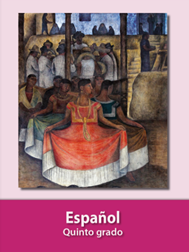 https://libros.conaliteg.gob.mx/20/P5ESA.htm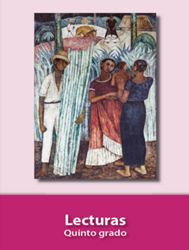 https://libros.conaliteg.gob.mx/20/P5LEA.htm¿Qué es una vacuna?Se entiende por vacuna cualquier preparación destinada a generar inmunidad contra una enfermedad estimulando la producción de anticuerpos.La vacunación es una forma sencilla, inocua y eficaz de protegernos contra enfermedades dañinas antes de entrar en contacto con ellas. Las vacunas activan las defensas naturales del organismo para que aprendan a resistir a infecciones específicas, y fortalecen el sistema inmunitario.Información tomada de: https://coronavirus.gob.mx/vacunacion-covid/(Consultada el 18 de marzo de 2021)¿Cómo funcionan las vacunas?Después de vacunarnos, nuestro sistema inmunitario produce anticuerpos, como ocurre cuando nos exponemos a una enfermedad, con la diferencia de que las vacunas contienen solamente patógenos (como virus o bacterias).La mayoría de las vacunas se inyectan, pero otras se ingieren (vía oral) o se nebulizan en la nariz.Información tomada de: https://coronavirus.gob.mx/vacunacion-covid/(Consultada el 18 de marzo de 2021)Beneficios de vacunarseCuando nos vacunamos, no solo nos protegemos a nosotros mismos, sino también a quienes nos rodean, a algunas personas, por ejemplo, las que padecen enfermedades graves, o quienes tienen muy bajas sus defensas, en algunas ocasiones no se les aconseja vacunarse contra determinadas enfermedades o su respuesta no las protege como a las personas sanas; por lo tanto, la protección de esas personas depende de que los demás nos vacunemos y ayudemos a reducir la propagación de tales enfermedades.Información tomada de: https://coronavirus.gob.mx/vacunacion-covid/(Consultada el 18 de marzo de 2021)¿Son seguras las vacunas?Todas las vacunas aprobadas son sometidas a pruebas rigurosas a lo largo de las diferentes fases de los ensayos clínicos, y siguen siendo evaluadas regularmente una vez comercializadas. Los científicos también siguen constantemente la información procedente de diferentes fuentes en busca de indicios de que una vacuna pueda tener efectos adversos.Información tomada de: https://coronavirus.gob.mx/vacunacion-covid/(Consultada el 18 de marzo de 2021)